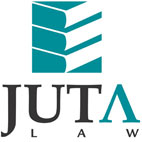 JUTA'S WEEKLY STATUTES BULLETIN(Bulletin 22 of 2018 based on Gazettes received during the week 25 May to 1 June 2018)JUTA'S WEEKLY E-MAIL SERVICEISSN 1022 - 6397PROCLAMATIONS AND NOTICESDepartment of Higher Education and Training: Notice of publication for comment of draft Post-School Education and Training Information Policy, 2018 published (GenN 295 in GG 41667 of 1 June 2018) (p33)DEEDS REGISTRIES ACT 47 OF 1937Regulations relating to fees amended with effect from one month after publication 
(GN R557 in GG 41669 of 31 May 2018) (p4)CUSTOMS AND EXCISE ACT 91 OF 1964Schedule 4 amended (GN R556 in GG 41668 of 1 June 2018) (p12)WATER RESEARCH ACT 34 OF 1971Water Research Fund: Water Research Levy increased with effect from 1 July 2017 and rates and charges published with effect from 1 July 2017 to 30 June 2018 
(GN 554 in GG 41667 of 1 June 2018) (p28)AGRICULTURAL PRODUCT STANDARDS ACT 119 OF 1990Notice of publication for comment of proposed Regulations relating to the grading, packing and marking of potatoes intended for sale in the Republic of South Africa published 
(GN 543 in GG 41667 of 1 June 2018) (p17)LABOUR RELATIONS ACT 66 OF 1995List of bargaining councils accredited by the CCMA for conciliation and/or arbitration and/or inquiry by arbitrator for the period 1 May 2018 to 31 October 2018 (renewal of accreditation) published (GenN 297 in GG 41667 of 1 June 2018) (p38)List of private agencies accredited by the CCMA for conciliation and/or arbitration and/or inquiry by arbitrator for the period 1 June 2018 to 30 April 2019 (renewal of accreditation) published (GenN 298 in GG 41667 of 1 June 2018) (p41)List of bargaining councils accredited by the CCMA for conciliation and/or arbitration and/or inquiry by arbitrator for the period 1 May 2018 to 31 July 2023 (renewal of accreditation) published (GenN 299 in GG 41667 of 1 June 2018) (p44)GOVERNMENT EMPLOYEES PENSION LAW, 1996 (PROCLAMATION 21 OF 1996)Rules of the Government Employees Pension Fund amended 
(GenN 314 in GG 41673 of 1 June 2018) (p4)NATIONAL FORESTS ACT 84 OF 1998Declaration of a portion of the Farm Kathu 465 as a forest nature reserve published 
(GenN 294 in GG 41667 of 1 June 2018) (p30)PROMOTION OF ACCESS TO INFORMATION ACT 2 OF 2000Submission of description in terms of s. 15 (1) by the Department of Sport and Recreation published (GenN 296 in GG 41667 of 1 June 2018) (p34)PLANNING PROFESSION ACT 36 OF 2002South African Council for Planners (SACPLAN): Proposed determination of guideline professional fees published for comment (GenN 315 in GG 41674 of 1 June 2018) (p4)AUDITING PROFESSION ACT 26 OF 2005Independent Regulatory Board for Auditors (IRBA): Notice of publication for comment of proposed Revised and Restructured Code of Professional Conduct for Registered Auditors 
(BN 73 in GG 41667 of 1 June 2018) (p80)NATIONAL MINIMUM WAGE BILL, 2017 [B31B-2017]Proposed Minimum Wage Regulations, 2018 published for comment 
(GN R542 in GG 41663 of 30 May 2018) (p4)BILLSSmall Enterprises Ombud Service Bill, 2018 [B14-2018]Criminal Procedure Amendment Bill, 2018 [B15-2018]State Liability Amendment Bill, 2018 [B16-2018]Draft Electoral Amendment Bill, 2018, notice of intention to introduce and explanatory summary published for comment (GenN 317 in GG 41677 of 1 June 2018) (p4)Draft Fiscal Responsibility Bill, 2018, notice of intention to introduce and explanatory summary published for comment (GenN 289 in GG 41659 of 29 May 2018) (p4)Draft Hydrographic Bill, 2018, notice of intention to introduce and explanatory summary published for comment (GenN 291 in GG 41662 of 30 May 2018) (p4)Draft Independent Police Investigative Directorate Amendment Bill, 2018 published for comment (GenN 300 in GG 41667 of 1 June 2018) (p48)Draft Property Practitioners Bill, 2018, notice of intention to introduce and explanatory summary published for comment (GenN 312 in GG 41671 of 31 May 2018) (p4)PROVINCIAL LEGISLATIONEASTERN CAPELocal Government: Municipal Property Rates Act 6 of 2004: Emalahleni Local Municipality: Resolution on levying of property rates for the financial year 1 July 2018 to 30 June 2019 published with effect from 1 July 2018 (LAN 90 in PG 4052 of 28 May 2018) (p15)GAUTENGDisaster Management Act 57 of 2002: City of Johannesburg Metropolitan Municipality: Extension of the declaration of a local state of disaster due to severe weather conditions including a tornado that occurred in parts of the jurisdictional area for a further month published (PN 516 in PG 144 of 25 May 2018) (p3)Constitution of the Republic of South Africa, 1996 and Local Government: Municipal Systems Act 32 of 2000: Mogale City Local Municipality: Spatial Planning and Land Use Management By-Law, 2018 published and previous by-law repealed (PN 529 in PG 146 of 30 May 2018) (p164)Constitution of the Republic of South Africa, 1996 and Local Government: Municipal Systems Act 32 of 2000: City of Johannesburg Metropolitan Municipality: Outdoor Advertising By-law published, and Outdoor Advertising By-laws published under LAN 2007 in PG 277 of 18 December 2009 repealed (LAN 855 in PG 146 of 30 May 2018) (p381)KWAZULU-NATALConstitution of the Republic of South Africa, 1996, National Traffic Act 93 of 1996 and Local Government: Municipal Systems Act 32 of 2000: Newcastle Local Municipality: By-laws for 
Fare-Bearing Motor Vehicles, 2016 published and Refuse Removal and Disposal by-laws repealed (MN 42 in PG 1957 of 31 May 2018) (p102)Constitution of the Republic of South Africa, 1996 and Local Government: Municipal Systems Act 32 of 2000: Newcastle Local Municipality: Pound by-laws published and existing Pound 
by-laws repealed (MN 43 in PG 1957 of 31 May 2018) (p133)Newcastle Local Municipality: Newcastle Municipality Informal Trade by-law 
(MN 44 in PG 1957 of 31 May 2018) (p138)Spatial Planning and Land Use Management Act 16 of 2013: uMkhanyakude District Municipality: Appointment of members to the Joint Municipal Planning Tribunal published (MN 45 in PG 1957 of 31 May 2018) (p161)LIMPOPOLocal Government: Municipal Systems Act 32 of 2000, Spatial Planning and Land Use Management Act 16 of 2013 and Spatial Planning and Land Use Management By-law 2017: Ephraim Mogale Local Municipality: Notice to comment on the draft Municipal Spatial Development Framework published (LAN 74 in PG 2910 of 1 June 2018) (p38)MPUMALANGAConstitution of the Republic of South Africa, 1996 and Local Government: Municipal Systems Act 32 of 2000: Mkhondo Local Municipality: Encroachment on Municipal Property By-laws published (PN 59 in PG 2933 of 1 June 2018) (p32)Constitution of the Republic of South Africa, 1996 and Local Government: Municipal Systems Act 32 of 2000: Mkhondo Local Municipality: Credit Control and Debt Collection By-law published (PN 60 in PG 2933 of 1 June 2018) (p58)Local Government: Municipal Property Rates Act 6 of 2004: Emalahleni Local Municipality: Municipality Property Rates by-law published (PN 61 in PG 2933 of 1 June 2018) (p95)Mkhondo Local Municipality: By-laws for the Control of Outdoor Advertising published and 
by-laws in respect of the Advertising signs repealed (PN 62 in PG 2933 of 1 June 2018) (p100)Constitution of the Republic of South Africa, 1996 and Local Government: Municipal Systems Act 32 of 2000: Chief Albert Luthuli Municipality: Water services By-laws, Fire Brigade By-law and Waste Management By-law published 
(PNs 64, 66 and 68 in PG 2933 of 1 June 2018) (pp 149, 194 and 230)Constitution of the Republic of South Africa, 1996, Local Government: Municipal Structures Act 117 of 1998 and Local Government: Municipal Systems Act 32 of 2000: Chief Albert Luthuli Local Municipality: Draft Electricity By-law published (PN 65 in PG 2933 of 1 June 2018) (p178)Constitution of the Republic of South Africa, 1996 and Local Government: Municipal Systems Act 32 of 2000: Chief Albert Luthuli Municipality: Sanitation services By-laws published and previous By-laws repealed (PN 67 in PG 2933 of 1 June 2018) (p210)Chief Albert Luthuli Local Municipality: Standard Standing Orders published and previous Standard Orders repealed (PN 69 in PG 2933 of 1 June 2018) (p253)Constitution of the Republic of South Africa, 1996 and Local Government: Municipal Systems Act 32 of 2000: Lekwa Local Municipality: Draft Municipal Taxi Ranks By-law, 2015 published (PN 70 in PG 2933 of 1 June 2018) (p285)Constitution of the Republic of South Africa, 1996 and Local Government: Municipal Systems Act 32 of 2000: Lekwa Local Municipality: Control of Outdoor Advertising By-law, 2015; Draft Cemetery By-law, 2015; Draft Disposal of Contaminated and or Infectious Waste By-law, 2015; Electricity By-laws and Public Participation By-law, 2015: By-laws published and previous by-laws repealed (PNs 71, 72, 73, 74 and 78 in PG 2933 of 1 June 2018) 
(pp 294, 326, 344, 352 and 436)Lekwa Local Municipality: Property Encroachment By-law, 2015 published and previous by-laws repealed (PN 75 in PG 2933 of 1 June 2018) (p393)Local Government: Municipal Systems Act 32 of 2000: Lekwa Local Municipality: Public Open Spaces By-law, 2015 published (PN 76 in PG 2933 of 1 June 2018) (p404)Lekwa Local Municipality: Law Enforcement By-law, 2015 published 
(PN 77 in PG 2933 of 1 June 2018) (p424)Constitution of the Republic of South Africa, 1996, Business Act 71 of 1991 and Local Government: Municipal Systems Act 32 of 2000: Lekwa Local Municipality: Draft Street Trading By-laws published and previous by-laws repealed (PN 79 in PG 2933 of 1 June 2018) (p446)NORTH WESTLocal Government: Municipal Finance Management Act 56 of 2003: North West Department of Finance: Consolidated Statement on the performance of municipalities for the third quarter ending 31 March 2018 published (ON 2 in PG 7888 of 30 May 2018) (p3)Bophuthatswana Nature Conservation Act 3 of 1973, Cape Nature and Environment Conservation Ordinance 19 of 1974 and Nature Conversation Ordinance 12 of 1983: North West Province Biodiversity Permit Administration Fees and Tariffs, 2018 published 
(GenN 59 in PG 7889 of 30 May 2018) (p3)This information is also available on the daily legalbrief at www.legalbrief.co.za